Уважаемая Марина Васильевна!Прошу Вас в кратчайшие сроки на официальном сайте Администрации города Когалыма в разделе «Социальная сфера» – «Для негосударственных поставщиков социальных услуг» - «Дорожная карта Когалыма» - «Отчет о ходе реализации дорожной карты», в подразделе «2022 год» добавить пункт «Отчет на 01.07.2022», со ссылкой на документ.В электронном виде документ находится: Диск «N» - Общая - Отдел информатизации - На сайт УЭ – Отчет на 01.07.2022.Исполнитель: Шишкина Юлия Андреевнаглавный специалист отдела аналитической работы и прогнозауправления экономики Администрации города Когалымател. (34667) 93-723ShishkinaYA@admkogalym.ru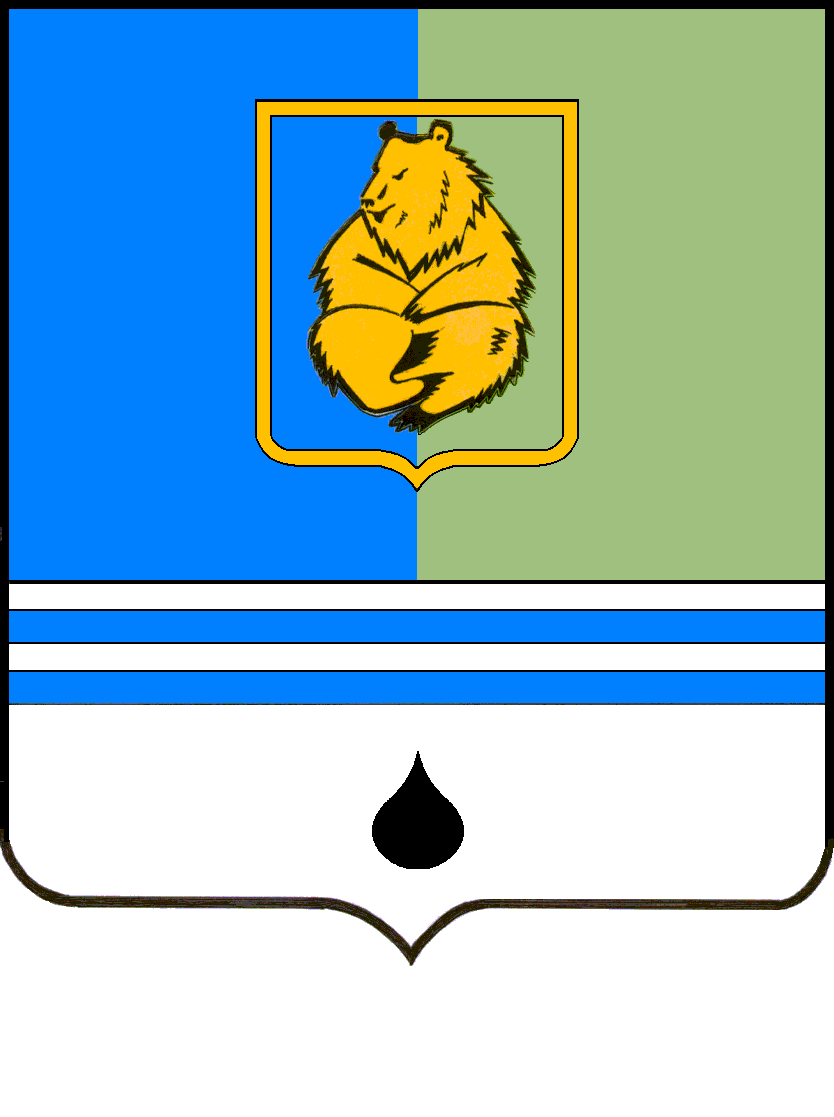 Администрация города КогалымаУПРАВЛЕНИЕ ЭКОНОМИКИ ул. Др. народов, .Когалым, Ханты - Мансийский автономный округ – Югра(Тюменской области),628486, тел. 9 35 53, факс 9 37 39E-mail: econom@admkogalym.ru[Дата документа]№ [Номер документа]Директору МКУ «Управление обеспечения деятельности органов местного самоуправления»Владыкиной М.В.    ДОКУМЕНТ ПОДПИСАН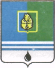 ЭЛЕКТРОННОЙ ПОДПИСЬЮСертификат  [Номер сертификата 1]Владелец [Владелец сертификата 1]Действителен с [ДатаС 1] по [ДатаПо 1]Е.Г. Загорская